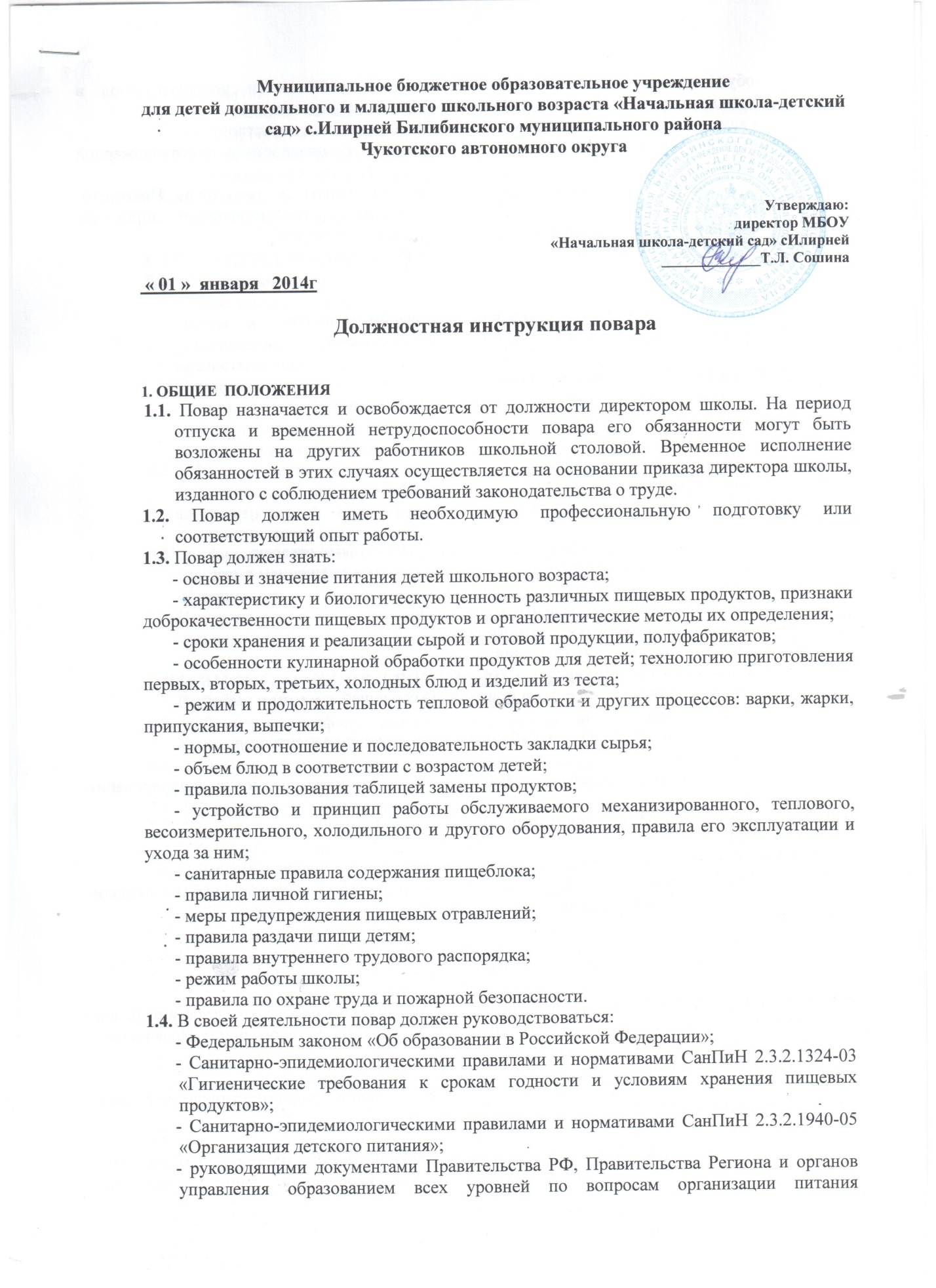 управления образованием всех уровней по вопросам организации питания обучающихся; сборниками технологических нормативов и рецептур блюд и кулинарных изделий для предприятий общественного питания;- административным, трудовым и хозяйственным законодательством;- правилами и нормами охраны труда, техники безопасности и противопожарной защиты;- Уставом и локальными правовыми актами школы (в том числе Правилами внутреннего трудового распорядка, приказами и распоряжениями директора, настоящей должностной инструкцией), трудовым договором.Повар должен соблюдать Конвенцию о правах ребенка.2. ФУНКЦИИОсновными функциями, выполняемыми Поваром, являются:2.1. приготовление различных блюд и кулинарных изделий.3. ДОЛЖНОСТНЫЕ ОБЯЗАННОСТИПовар выполняет следующие должностные обязанности:3.1. варит:- бульоны;- картофель и другие овощи;- каши и макаронные изделия;3.2. осуществляет приготовление:- супов на прозрачных бульонах;- диетических блюд на бульонах, овощных и фруктовых отварах;- вторых блюд из овощей, рыбы и мяса в тушеном и запеченном виде;- различных соусов, горячих и холодных напитков;- паровых омлетов натуральных и фаршированных;- изделий из песочного и  слоеного теста;- сладких блюд и мучных изделий;- блинов, оладий, блинчиков;- салатов из свежих, вареных и припущенных овощей, с мясом и рыбой;- рыбы под маринадом;- бутербродов, блюд из полуфабрикатов, консервов и концентратов;3.3. осуществляет:- процеживание, протирание, замешивание, измельчение, формовку, фарширование, начинку изделий;- комплектацию (порционирование) и раздачу блюд;3.4. проходит:- обязательные предварительные и периодические медицинские осмотры;- обязательное обучение безопасным методам и приемам выполнения работ и оказания первой помощи пострадавшим.4. ПРАВАПовар имеет право в пределах своей компетенции:4.1. привлекать:- к дисциплинарной ответственности обучающихся за проступки, дезорганизующие ритмичную работу школьной столовой, в порядке, установленном Правилами о поощрениях и взысканиях;4.2. вносить предложения:- по совершенствованию работы школьной столовой и организации технологического процесса;4.3. запрашивать:- у руководства, получать и использовать информационные материалы и нормативно-правовые документы, необходимые для исполнения своих должностных обязанностей;4.4. требовать:- от учащихся соблюдения Правил поведения для учащихся, выполнения Устава школы, Правил пользования школьной столовой;- от любых посторонних лиц покинуть закрепленное за ним помещение, если на это посещение не было дано разрешение администрации школы;4.5. повышать:- свою квалификацию.5. ОТВЕТСТВЕННОСТЬ5.1. За неисполнение или ненадлежащее исполнение без уважительных причин Устава и Правил внутреннего трудового распорядка школы, законных распоряжений директора школы и иных локальных нормативных актов, должностных обязанностей, установленных настоящей Инструкцией, в том числе за неиспользование прав, предоставленных настоящей Инструкцией, приведшее к дезорганизации образовательного процесса или деятельности школьной столовой, повар несет дисциплинарную ответственность в порядке, определенном трудовым законодательством. За грубое нарушение трудовых обязанностей в качестве дисциплинарного наказания может быть применено увольнение.5.2. За нарушение правил пожарной безопасности, охраны труда, санитарно-гигиенических правил работы столовой (пищеблока) повар привлекается к административной ответственности в порядке и в случаях, предусмотренных административным законодательством.5.3. За виновное причинение школе или участникам образовательного процесса ущерба (в том числе морального) в связи с исполнением (неисполнением) своих должностных обязанностей, а также не использование прав, предоставленных настоящей Инструкцией, повар несет материальную ответственность в порядке и в пределах, установленных трудовым и (или) гражданским законодательством.6. ВЗАИМООТНОШЕНИЯ. СВЯЗИ ПО ДОЛЖНОСТИПовар:6.1. работает по графику, составленному исходя из 40-часовой рабочей недели и утвержденному директором школы;6.2. получает от своего непосредственного руководителя информацию нормативно-правового и организационно-методического характера, знакомится под расписку с соответствующими документами;6.3. систематически обменивается информацией по вопросам, входящим в свою компетенцию, с работниками столовой;6.4. исполняет обязанности других работников столовой в период их временного отсутствия (отпуск, болезнь и т.п.). Исполнение обязанностей осуществляется в соответствии с законодательством о труде и Уставом школы на основании приказа директора школы;6.5. передает непосредственному руководителю информацию, полученную на совещаниях и семинарах, непосредственно после ее получения.С должностной инструкцией ознакомлен (а),«___»____________ _________ г.                  ____________ __________________________      (дата ознакомления)                             (личная подпись) (расшифровка подписи)«___»____________ _________ г.                  ____________ __________________________      (дата ознакомления)                             (личная подпись) (расшифровка подписи)«___»____________ _________ г.                  ____________ __________________________      (дата ознакомления)                             (личная подпись) (расшифровка подписи)